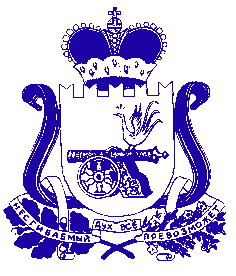 АДМИНИСТРАЦИЯ БОГДАНОВСКОГО СЕЛЬСКОГО ПОСЕЛЕНИЯХОЛМ-ЖИРКОВСКОГО РАЙОНА СМОЛЕНСКОЙ ОБЛАСТИ                                    ПОСТАНОВЛЕНИЕот 28.09.2022                 №50О назначении публичных слушаний по проекту документа территориального планирования и материалам по его обоснованию «Генеральный план и Правила землепользования и застройки Богдановского сельского поселения Холм-Жирковского района Смоленской области»В целях обеспечения устойчивого развития территории муниципального образования Богдановского сельского поселения Холм-Жирковского района Смоленской области, комплексности решения социальных, экономических и других задач, рационального использования территории поселения, создания условий для привлечения инвестиций и обеспечения прав и законных интересов физических и юридических лиц и руководствуясь статьями 24, 28 Градостроительного кодекса Российской Федерации, статьей 28 Федерального закона от 6 октября 2003 г. № 131-ФЗ «Об общих принципах организации местного самоуправления в Российской Федерации», Уставом Богдановского сельского поселения Холм-Жирковского района Смоленской области, Положением о порядке организации и проведения  общественных обсуждений или публичных слушаний по вопросам градостроительной деятельности на территории муниципального образования «Холм-Жирковский район» Смоленской области, утвержденным решением Холм-Жирковского районного Совета депутатов от  28 июня  2019 года № 44, администрация Богдановского сельского поселения Холм-Жирковского района Смоленской областип о с т а н о в л я е т:1.Назначить публичные слушания по проекту документа территориального планирования и материалам по его обоснованию «Генеральный план и Правила землепользования и застройки Богдановского сельского поселения Холм-Жирковского района Смоленской области». 2. Разместить  материалы   проекта Генерального плана  в  здании Администрации  муниципального образования Богдановского сельского поселения Холм-Жирковского района Смоленской области  по адресу: Смоленская область, Холм-Жирковский район, с.Боголюбово,                              ул. Центральная, д.3.3. Назначить публичные слушания по проекту документа территориального планирования и материалам по его обоснованию «Генеральный план и Правила землепользования и застройки Богдановского сельского поселения Холм-Жирковского района Смоленской области» на  31.10.2022 г  на 11.00 часов, место проведения публичных слушаний: здание Боголюбовского СДК, по адресу: Смоленская область, Холм-Жирковский район, с.Боголюбово, ул.Гагарина, д.2.01.11.2022 г  на 11.00 часов, место проведения публичных слушаний: здание Верховье-Малышкинского СДК, по адресу: Смоленская область, Холм-Жирковский район, д. Верховье, ул.Новая, д.7.02.11.2022 г  на 10.00 часов, место проведения публичных слушаний: здание Батуринского СДК, по адресу: Смоленская область, Холм-Жирковский район, с.Батурино, ул.Лесная, д.5.            4. Утвердить комиссию по подготовке и проведению публичных слушаний в следующем составе:Председатель комиссии – Персидский Вячеслав Михайлович,                                       	       Глава муниципального образования                                          Богдановского сельского поселения Секретарь комиссии -      Янковская Татьяна Вячеславовна,                                            Ведущий специалист Администрации                                           Богдановского сельского поселения Члены комиссии   -         Чевплянский Александр Анатольевич, заместитель                                            Главы муниципального образования- главный                                            архитектор Администрации МО «Холм-Жирковский                                           район» Смоленской области                                        -Михайлов Сергей Винальевич, депутат Холм-                                            Жирковского районного   Совета депутатов                                          - Губарев Артур Васильевич, главный специалист                                           Администрации МО «Холм-Жирковский                                            район» Смоленской области                                        - Богданова Галина Павловна, заместитель                                           председателя Совета депутатов Богдановского                                          сельского поселения                           - Костикова Елена Анатольевна, депутат Богдановского                  	    сельского поселения5. Разместить  проект  документа территориального планирования и материалам по его обоснованию «Генеральный план и Правила землепользования и застройки Богдановского сельского поселения Холм-Жирковского района Смоленской области» в  разделе «Градостроительство» официального портала муниципального образования «Холм-Жирковский район», в разделе «Градостроительная деятельность» на страничке муниципального образования Богдановского сельского поселения.6. Установить, что письменные замечания и предложения, касающиеся  внесения изменений в проект  документа территориального планирования и материалам по его обоснованию «Генеральный план и Правила землепользования и застройки Богдановского сельского поселения Холм-Жирковского района Смоленской области», вынесенного на  публичные слушания, предоставляются  по 28.10.2022  года для включения их в протокол публичных слушаний,  в Администрацию муниципального образования Богдановского сельского поселения Холм-Жирковского района Смоленской области по адресу: Смоленская область, Холм-Жирковский район, с. Боголюбово, ул.Центральная, д.3. Тел. 8 (48139) 2-43-25.Часы  работы  с 9-00 до 17-00 часов, обед с 13-00 до 14-00 часов, суббота, воскресенье выходной.7. Настоящее постановление вступает в силу со дня его официального  опубликования.8. Настоящее постановление опубликовать в официальном издании газеты «Народное слово» и разместить на сайте Богдановского сельского поселения Холм-Жирковского района Смоленской области в сети Интернет.Глава муниципального образованияБогдановского сельского поселенияХолм-Жирковского районаСмоленской области                                                               Персидский В.М.